2019 Summer Records and Achievements: Archery UK MagazineRecords: UK ParaTarget IndoorRecurve/Compound, Men W1Andy Carr, Portsmouth, 562Records: UKTarget Indoor
Recurve, Junior GentlemenRiley Spencer-Nice, Stafford, 697Compound, Junior LadiesElla Gibson, Stafford, 691Compound, LadiesHope Greenwood, Stafford, 692Lucy Mason, WA 18m, 589Barebow, Junior GentlemenReece Gauntlett, WA Combined, 833Ifan Wheeler, WA Combined, 824Ifan Wheeler, Worcester, 227Barebow, LadiesCarol Anne Seez, Vegas, 518Longbow, Junior LadiesJennifer Cuthbertson, Double Portsmouth, 796Target Outdoor ImperialLongbow, Junior LadiesRosie Elliott, Albion, 231Target Outdoor MetricCompound, Junior GentlemenAdam Carpenter, Compound WA 50m, 699CloutLongbow, Junior LadiesNyah West-Ley, Single Metric Clout 75m, 93Nyah West-Ley, Single Metric Clout 75m, 174Longbow, GentlemenGeoff Fisher, Double Metric 165m, 282FieldLongbow, Gentlemen	Alex Newnes, WA Unmarked Blue, 266Achievements: Target ArcheryGrand Master Bowman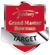 RecurveRebekah Tipping, University of BirminghamTom Barber, Archery GBCompoundNat Merry, OxfordSam Rees, Archery GBLongbowAlex Newnes, Aber (University)Sophie Twigg, ExmouthMaster Bowman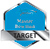 RecurveJason Jibrail, ParadoxFiona Hirst, LinksMalcolm Alexander, LinksConor Hall, City Of BelfastCompoundKatharina Baier, OxfordRobyn Geddes, LethenEmily Blake, LinksGraeme Thorn, Bm of WalkerBarebowAndrew Rees, BallandsJunior Master Bowman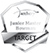 RecurveMirran Yule, Balbardie JuniorHarry Wright, WellingboroughCompoundGrace Chappell, Deer ParkDillon Crow, CleadonWA Star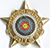 Gold (1350), RecurveSteven Gill, LAOFAC, 1368Gold (1350), CompoundSarah Chalmers, Durham City, 1119Blue (1200), RecurveKyle Denham, Derbyshire AC, 1202Blue (1200), CompoundMartin Walton, C M O, 1237White (1000), RecurveGraham Hadfield, Archery GB, 1000WA Silver StarBlue (1200), RecurveLauren Rawlings, Bowbrook, 1214WA Target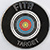 Gold, CompoundAnne Rutland, Wyre Forest Co, 676Red, RecurveLizzie Warner, Kirby Muxloe AC, 578Robert Caldeira-Hankey, Cody, 577Blue, RecurveEnrik Nako, University of Warwick, 567Ollie Hurdle, Wilford, 562John Learoyd, Bm of Ina, 561Guillaume Andrieux, ArcheryGB, 557Donald Rifflart, Gosport, 553Tony Lewer, Reigate Priory, 553Matthew Likely, Selby, 552Gareth Thomas-Prause, The High Weald AC, 551Blue, CompoundLindsay Howard, Thirsk, 632Paige Jones, Belvoir, 615Peter Sanderson, Belvoir, 606Richard Kinnard, Spelthorne AC, 572Justin Twigg, Severn, 568Andy Clifford, Deer Park, 559Mario Mendes, Archery Fit London, 559Bryan Haynes, Belvoir, 556Kirsty Jackson, Lethen, 555Jack Atkinson, Cambridge University, 551Andrew Woodger, Laleham AC, 550David Harding, R J D,550Zoltan Patak, Archery Fit London, 550David Minter, Forest of Bere, 550Black, RecurveColin Simpson, Bm of Warfield, 588Sarah Russell, Clophill, 569John Kelly, Harlequin, 554John Hardman, Clophill, 550Steven Wilson, Aim4Sport, 549Hannah Mitchell, A C Delco, 548Donald Rifflart, Gosport, 545Paul Nicholson, Norton, 544Sarah Allaway, University of Warwick, 542Edwin Jones, Lethen, 542Tony Lewer, Reigate Priory, 535Jeff Smith, Cody, 532Rachel Van Besouw, Andover, 531Andrew Buchan, Wallingford Ctle, 531Errol Barnett, Leaves Green, 530Shirley Beddoes, Crystal Palace, 525Paul Barber, Meridian Archery, 525Black, CompoundKenny Almond, Pilgrim of Boston, 608Lindsay Howard, Thirsk, 588Dave Matthews, Cheltenham, 559Eoin Westman, Whitehill, 549Phil Burton, Andover, 537Zoltan Patak, Archery Fit London, 536Christopher McGillivray, Archery Fit London, 531Richard Salter, Southampton, 529Amanda Bohen, R J D, 527James Tandy, Ville, 526White, RecurveMonty Orton, Meriden, 534Daniella Fitzpatrick, Archery Fit London, 519Florence Levitt, Peacock, 513Matthew Ramsdale, Reigate Priory, 512Liam Jones, Olde Colesdon, 511Lloyd Davage, Waterside, 510Diana Woodwards, Wallingford Ctle, 509Stuart Walker, Compton Archery, 508Katie Roadknight, Redhill  Juniors, 507John Kearney, Peacock, 506Karen McKay, Wyre Forest, 506Ella Caldeira-Hankey, Cody, 505Melissa Preece, Wyre Forest, 503Mark Bennett, Kirby Muxloe, 501Howard Daly, Netherhall, 500White, CompoundVincent Evans, Grantham, 548Alexander Atkins, Sherwood, 537Richard Alliss, Grantham, 534Julie Almond, Pilgrim of Boston, 524James Tandy, Ville, 511WA Silver TargetWhite, RecurveHeike Palmer, Redhill Juniors, 539Jodie Buckner, Overton Black Arrows, 505Blue, CompoundLuke Davis, Tenzone, 5636 Gold end, seniorRecurveShahram Montasser, KetteringJon Hammond, Blue ArrowsCompoundJulie Stewart-Caws, Wight ACIan Cardy, Bm of DarentefordStuart Hodges, Yeo3 Gold end LongbowMelanie Fretwell, AequusSteve Budden, Forest of BereAchievements: Field ArcheryGrand Master BowmenRecurveJon Shales, V Archery ClubBarebowKathryn Morton, BallyvallyAngela Cowan, BallyvallyMaster BowmenRecurvePaul Tittensor, EcclesCompoundBernie Dicks, BramcoteChris Horan, 	AshfordBarebowAndrew Rees, BallandsRomaine Mehaffey, 	BallyvallyLongbowAdrian Jones, SwayWA Arrowhead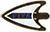 White, BarebowKathryn Morton, Ballyvally, 278Grey, BarebowCrozier, Lough Cuan, 258Fergie Toland, Ballyvally, 256Ryan Dougan, Lough Cuan, 252Green, BarebowMichael Toland, Ballyvally, 216Achievements: Handicap Improvement MedalUpdated from the Spring 2019 edition: one new name in the seven point improvement section.58 Point improvementLisa Jones Allen, South Oxon, 100 to 42, (Senior)36 Point improvementIsabella Bruguier, Crystal Palace, 80 to 44, (Junior)29 Point improvementGheorghe Tudor, Aquarius, 62 to 33, (Senior)27 Point improvementBrogan Burke, Warfield, 83 to 56, (Junior)Paul Seccombe, Cleadon As, 58 to 31, (Senior)23 Point improvementNeil Booth, King's Lynn, 66 to 43, (Senior)Mary Fisher, Maidenhead, 	68 to 45, (Senior)19 Point improvementJames O'Connor, Thomas Wall, 83 to 64, (Junior)Suzanne Hargreaves, Caldy, 80 to 61, (Senior)Alex Kent, Darenteford, 69 to 50, (Senior)18 Point improvementAnthony Young, Riverside, 92 to 74, (Senior)Joyce Aldridge, Canterbury, 75 to 57, (Senior)Amber Knowles, Meriden, 80 to 62, (Junior)17 Point improvementAshley Slatter, As of the West, 66 to 49, 	(Senior)16 Point improvementHolly Beaumont, Canterbury, 68 to 52, (Junior)Alexander Stone, Canterbury, 70 to 54, (Junior)15 Point improvementMatt Ramsdale, Reigate Priory, 54 to 39, (Senior)14 Point improvementChris New, Petersfield, 51 to 37, (Senior)Rowen Herdsmen, Wyke, 64 to 50, (Senior)Dave Bates, Whiteleaf, 65 to 51, (Senior)Clint Maslen, Osprey, 44 to 30, (Senior)Calum Dobson, Goldcrest, 91 to 77, (Junior)13 Point improvementKevin Lovell, Bromyard, 53 to 40, (Senior)Mary Watson, Netherhall, 62 to 49, (Senior)David Hopcroft, Meriden, 44 to 31, (Senior)12 Point improvementJim Flint, Warlingham, 68 to 56, (Senior)Brian Cassidy, Tockington, 68 to 56, (Senior)Kyle Denham, Derbyshire, 34 to 22, (Senior)Adele Bound, Derbyshire, 64 to 52, (Senior)Mark Somerton, Royal Richmond, 68 to 56, (Senior)Jonny Mylchreest, Goldcrest, 50 to 38, (Senior)Lisa Hedaux, The Newquay, 56 to 44, (Senior)Keith Hickman, Stafford, 69 to 57, (Senior)Sue Molloy, Guildford, 47 to 35, (Senior)Julie Neagus, Alsager CoAs, 74 to 62, (Senior)Lauren Rawlings, Bowbrook, 48 to 36, (Junior)11 Point improvementKevin McNaught, Ayr, 59 to 48, (Senior)Christopher Hearn, Grimsby, 57 to 46, (Senior)June Burchell, Forest of Bere, 84 to 73, (Senior)Tim Webb, Bath, 72 to 61, (Senior)Linden McClusky, Stalybridge, 50 to 39, 	(Senior)Tony Drabble, Belvoir, 32 to 21, (Senior)Tillie-Ann Wadsworth, Derbyshire, 65 to 54, (Junior)Rebecca Kennedy, Guildford, 62 to 51, (Junior)Jenny McCrea, Derbyshire, 61 to 50, (Junior)Phoebe Lindsley-Frost, Royal Richmond, 69 to 58, (Junior)Eli Sunderland, White Rose, 88 to 77, (Junior)Jack Keen, Redhill Junior, 69 to 58, (Junior)Robert Hargreaves, Caldy, 46 to 35, (Junior)10 Point improvementMark Dooley, New Century, 17 to 7, (Senior)Colin Simpson, Warfield, 36 to 26, (Senior)Jo Long,Old Basing, 70 to 60, (Senior)Alan O'Dowd, The Nonsuch, 29 to 19, (Senior)Michael King, Eastbourne, 60 to 50, (Senior)Peter Morgan, Redhill, 31 to 21, (Senior)James Howell, CMO, 49 to	 39, (Senior)Alex Wilde, Stalybridge, 73 to 63, (Junior)9 Point improvementAndrew Parnell, Burleigh, 41 to 32, (Senior)Andrew Whitby, Ivanhoe, 25 to 16, (Senior)Russel Boyce, Ascham, 54 to 45, (Senior)Cliff Robertson, North Cheshire, 73 to 64, (Senior)Jenny Simmons, Plumpton, 65 to 56, (Senior)Esme Ryan, Kirby Muxloe, 57 to 48, (Junior)8 Point improvementSandy Hamilton-Winstanley, Cheshire County, 	63 to 55, (Senior)Laura Chat, High Elm, 64 to 56, (Senior)Mike Greenwood, High Elm, 65 to 57, (Senior)Andy Yates, Bowbrook, 52 to 44, (Senior)Lorraine Elder, Bognor Regis, 71 to 63, (Senior)Mike Burdett, Selby, 43 to 35, (Senior)Matthew Ashton, Phoenix of Halifax, 43 to 35, (Senior)Dean Adams, Havant and Hayling, 58 to 50, (Senior)David Fleet, Tonbridge, 48 to 40, (Senior)Peter Verrall, Thanet, 47 to 39, (Senior)Sophia Boulton, Cleve, 35 to 27, (Junior)Bethany Brookes, Stafford, 72 to 64, (Junior)7 Point improvementLesley Sperrin, Surrey, 77 to 70, (Senior)Mary Jane Thompson, Bognor Regis, 68 to 61, (Junior)Gabriel Lavan, New Century, 58 to 51, (Junior)Rachel Garratt, Alsager CoAs, 69 to 62, 	(Junior)(New to list) Miguel Brito, Abbey Bowmen, 29 to 22, (Senior)6 Point improvementChantal Smitheman, Hellingly, 67 to 61, (Senior)Martin Blakebrough, ABBA, 53 to 47, (Senior)Hannah Evans, Burleigh, 36 to 30, (Junior)5 Point improvementSue Hutchings, Gravesend, 65 to 60, (Senior)Edward Chubb, Leaves Green, 63 to 58, (Senior)Julia Holmes, Kestrels, 49 to 44, (Senior)Matt Prior, Mayflower, 56 to 51, (Senior)Frank Jolley, White Rose, 52 to 47, (Senior)Jason Page, Colchester and District, 68 to 63, (Senior)Steve Richmond, Priory, 70 to 65, (Senior)Colin Vaughan, Ardleigh, 43 to 38, (Senior)4 Point improvementKeith Wixon, Coventry, 53 to 49, (Senior)Claire Hart, Redruth, 46 to 42, (Senior)3 Point improvementCaroline Nash, Kirby Muxloe, 47 to 44, (Senior)Antony Aplin, Redruth, 36 to 33, (Senior)Sam Elford The Newquay, 	63 to 60, (Junior)2 Point improvementFlynn Hamilton, Gravesend, 84 to 82, (Junior)1 Point improvementMaria Morozova, CMO, 58 to 57, (Junior)